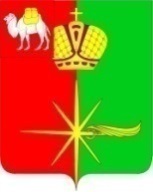 АДМИНИСТРАЦИЯ КАРТАЛИНСКОГО ГОРОДСКОГО ПОСЕЛЕНИЯЧЕЛЯБИНСКОЙ ОБЛАСТИПОСТАНОВЛЕНИЕОб утверждении перечня коррупционно - опасных должностей  муниципальной службы Карталинскогогородского поселения В соответствии с Федеральным законом от 25.12.2008 года № 273-ФЗ «О противодействии коррупции», руководствуясь Указом Президента Российской Федерации от 18.05.2009 года № 557 «Об утверждении перечня должностей федеральной государственной службы, при замещении которых федеральные государственные служащие обязаны представлять сведения о своих доходах, об имуществе и обязательствах имущественного характера, а также сведения о доходах, об имуществе и обязательствах имущественного характера своих супруги (супруга) и несовершеннолетних детей», администрация Карталинского городского поселения ПОСТАНОВЛЯЕТ:1. Утвердить прилагаемый Перечень коррупционно-опасных должностей муниципальной службы Карталинского городского поселения.2.	Считать Перечень коррупционно-опасных должностей муниципальной службы Карталинского городского поселения Перечнем, при замещении которых муниципальные служащие Карталинского городского поселения обязаны представлять сведения о своих доходах, об имуществе и обязательствах имущественного характера, а также сведения о доходах, об имуществе и обязательствах имущественного характера своих супруги (супруга) и несовершеннолетних детей коррупционно-опасных должностей муниципальной службы.3. Установить, что гражданин Российской Федерации, замещавший должность муниципальной службы Карталинского городского поселения, включенную в Перечень коррупционно опасных должностей муниципальной  службы Карталинского городского поселения, утвержденный настоящим постановлением, замещение которых связано с коррупционными рисками, в течение двух лет со дня увольнения с муниципальной службы Карталинского городского поселения:1) имеет право замещать должности и выполнять работу на условиях гражданско-правового договора в коммерческих и некоммерческих организациях, если отдельные функции по государственному управлению этими организациями входили в должностные (служебные) обязанности муниципального служащего Карталинского городского поселения, с согласия соответствующей комиссии по соблюдению требований к служебному поведению муниципальных служащих Карталинского городского поселения и урегулированию конфликта интересов, которое дается в порядке, установленном Положением о комиссиях по соблюдению требований к служебному поведению муниципальных служащих Карталинского муниципального района и урегулированию конфликта интересов;2) обязан при заключении трудовых договоров и (или) гражданско-правовых договоров в случае, предусмотренном подпунктом 1 настоящего пункта, сообщать работодателю сведения о последнем месте муниципальной службы Карталинского городского поселения с соблюдением законодательства Российской Федерации о государственной тайне.4. Постановление администрации Карталинского городского поселения от 31.12.2019 года № 461 «Об утверждении перечня коррупционно-опасных должностей муниципальной службы Карталинского городского поселения»   признать утратившим силу.5. Разместить настоящее постановление на официальном сайте администрации Карталинского муниципального района.6. Контроль за исполнением настоящего постановления оставляю за собой.7. Настоящее постановление вступает в силу со дня его подписания.Глава Карталинского городского поселения                                                                  С.В. Марковский                                                                                               УТВЕРЖДЕНО                                                                        постановлением администрации                                                                                    Карталинского городского поселения                                                                                     от___05.06._____2020 года №__145__Переченькоррупционно-опасных должностей муниципальной службы Карталинского городского поселения1. Начальник отдела по контрольной работе администрации Карталинского городского поселения;2. Ведущий специалист администрации Карталинского городского поселения.3. Лица, замещающие должности муниципальной службы, ответственные за работу по профилактике коррупционных и иных правонарушений.«___05___»____06____2020 г.___145____г. Карталы